DECLARAÇÃOEu, nome do aluno, declaro não possuir vínculo empregatício enquadrando-me no Regulamento do Programa de Demanda Social – DS da Coordenação de Aperfeiçoamento de Pessoal de Nível Superior regido pela Portaria nº 076/2010-CAPES e nas Normas para Concessão e Renovação de Bolsas do Programa de Pós-Graduação em Biociências e Fisiopatologia.Declaro ainda que dedicarei integralmente ao PBF pelo menos 8 horas/dia (40 horas semanais) às atividades que serão definidas pelo orientador.E, por ser expressão da verdade, firmo a presente.Maringá, __ de _______________ de 20__.AssinaturaNome/CPF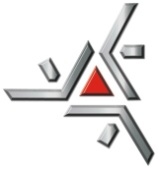 Universidade Estadual de MaringáCentro de Ciências da SaúdeDepartamento de Análises Clínicas e BiomedicinaPrograma de Pós-Graduação em Biociências e Fisiopatologia